АДМИНИСТРАЦИЯ ВЛАДИМИРСКОГО СЕЛЬСКОГО ПОСЕЛЕНИЯ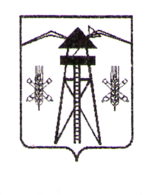 ЛАБИНСКОГО РАЙОНАП О С Т А Н О В Л Е Н И Еот 04.09.2018 г.                                                                                              № 164ст-ца ВладимирскаяО порядке создания координационных или совещательных органов в области развития малого и среднего предпринимательства на территории Владимирского сельского поселения Лабинского районаВ целях создания благоприятных условий для развития малого и среднего предпринимательства, обеспечения эффективного взаимодействия администрации Владимирского сельского поселения Лабинского района с субъектами предпринимательской деятельности, в соответствии с Федеральным законом от 24 июля 2007 года N 209-ФЗ «О развитии малого и среднего предпринимательства в Российской Федерации, п о с т а н о в л я ю:1. Утвердить порядок создания координационных или совещательных органов в сфере развития малого и среднего предпринимательства на территории Владимирского сельского поселения Лабинского района (прилагается).2. Общему отделу администрации Владимирского сельского поселения Лабинского района (Зенина) обеспечить размещение на официальном сайте администрации Владимирского сельского поселения Лабинского района в информационно-коммуникационной сети Интернет.3. Контроль за выполнением настоящего постановления оставляю за собой.4. Постановление вступает в силу со дня его обнародования.Исполняющий обязанностиглавы администрацииВладимирского сельского поселенияЛабинского района                                                                        Е.Н. ДмитрюковаПРИЛОЖЕНИЕУТВЕРЖДЕНпостановлением администрации Владимирского сельского поселения Лабинского района                                                                         от 04.09.2018 г. № 164Порядоксоздания координационных или совещательных органов в области развития малого и среднего предпринимательства на территории Владимирское сельское поселение Лабинского района1. Порядок создания координационных или совещательных органов в области развития малого и среднего предпринимательства на территории Владимирского сельского поселения Лабинского района (далее - Порядок) определяет цели, условия и процедуру создания на территории Владимирское сельское поселение Лабинского района координационных или совещательных органов в области развития малого и среднего предпринимательства (далее - координационные или совещательные органы).2. Координационные или совещательные органы создаются при администрации Владимирского сельского поселения Лабинского района (далее - Администрация).3. Образование координационных или совещательных органов осуществляется постановлением Администрации. Решения Администрации о создании координационных или совещательных органов в области развития малого и среднего предпринимательства подлежат опубликованию в средствах массовой информации, а также размещению на официальном сайте администрации.4. Координационные или совещательные органы создаются в целях:- выдвижения и поддержки инициатив, направленных на реализацию государственной политики в области развития малого и среднего предпринимательства;- проведения общественной экспертизы проектов муниципальных правовых актов Владимирское сельское поселение Лабинского района, регулирующих развитие малого и среднего предпринимательства;- привлечения граждан, общественных объединений и представителей средств массовой информации к обсуждению вопросов, касающихся реализации права граждан на предпринимательскую деятельность, и выработки по данным вопросам рекомендаций.5. Координационные или совещательные органы могут быть созданы по инициативе Администрации, группы субъектов малого и среднего предпринимательства, зарегистрированных и осуществляющих предпринимательскую деятельность на территории Владимирского сельского поселения Лабинского района в количестве не менее десяти человек, некоммерческой организации, выражающей интересы субъектов малого и среднего предпринимательства, организации, образующей инфраструктуру поддержки субъектов малого и среднего предпринимательства.6. Лица, заинтересованные в создании координационного или совещательного органа, направляют оформленные в письменной форме предложения о создании координационного или совещательного органа в Администрацию.Направляемые предложения должны содержать обоснование необходимости создания координационного или совещательного органа, основные направления деятельности указанного органа, а также предлагаемые группой субъектов из своего числа, другими инициаторами из числа сотрудников, участников (учредителей) или членов органов управления кандидатуры в состав координационного или совещательного органа.К предложениям некоммерческая организация, представляющая интересы субъектов малого и среднего предпринимательства, организация, образующая инфраструктуру поддержки субъектов малого и среднего предпринимательства, вправе по собственной инициативе, представить:- копии учредительных документов или выписки из таких документов, содержащие сведения о характере деятельности и организационно-правовой форме, заверенные руководителем юридического лица:- копию выписки из Единого государственного реестра юридических лиц, заверенную руководителем юридического лица, полученную не ранее чем за один месяц до даты обращения.В случае не предоставления выписок из Единого государственного реестра юридических лиц, Администрация запрашивает их самостоятельно.К предложениям инициативной группы должен быть приложен протокол собрания инициативной группы по вопросу создания координационного или совещательного органа.8. В состав координационного или совещательного органа могут входить должностные лица органов местного самоуправления и органов государственной власти; члены некоммерческих организаций, выражающих интересы субъектов малого и среднего предпринимательства, должностные лица или члены организаций, образующих инфраструктуру поддержки субъектов малого и среднего предпринимательства; субъекты малого и среднего предпринимательства.Субъекты малого и среднего предпринимательства, члены некоммерческих организаций, выражающих интересы субъектов малого и среднего предпринимательства, должностные лица или члены организаций, образующих инфраструктуру поддержки субъектов малого и среднего предпринимательства, включаются в состав координационного или совещательного органа по заявительному принципу.Администрация обеспечивает участие членов некоммерческих организаций, выражающих интересы субъектов малого и среднего предпринимательства, должностных лиц или членов организаций, образующих инфраструктуру поддержки субъектов малого и среднего предпринимательства, субъектов малого и среднего предпринимательства, в работе координационных или совещательных органов в количестве не менее двух третей от общего числа членов указанных координационных или совещательных органов.9. Положение, состав координационного или совещательного органа, а также вносимые в них изменения, утверждаются правовыми актами Администрации.10. Председателем координационного или совещательного органа является глава Владимирское сельское поселение Лабинского района.11. Организационно-техническое обеспечение деятельности координационного или совещательного органа осуществляется Администрацией.Ведущий специалист администрации                                             О.А. Свинцова